What type of sauce? _________________________________What type of cheese? _________________________________Thin crust or regular? _________________________________Round or another shape? _________________________________What toppings? ____________________________________________________________________________________________________________________________________What will you call your Special?_________________________________How much will you charge?_________________________________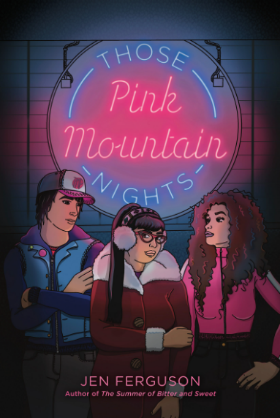 